Министерство образования Московской областиГосударственное образовательное учреждение высшего образования Московской области«Государственный гуманитарно-технологический университет»(ГГТУ)УТВЕРЖДАЮ                                                                                                                                       Проректор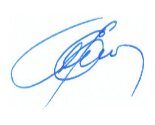  «  »                2022_ г.РАБОЧАЯ ПРОГРАММА ДИСЦИПЛИНЫ
ФТД.В.01 ИСПОЛЬЗОВАНИЕ НОВОСТНОЙ ПОВЕСТКИ В ОБУЧЕНИИ ИСТОРИИг. Орехово-Зуево 2022г.	1. ПОЯСНИТЕЛЬНАЯ ЗАПИСКА Рабочая программа дисциплины (модуля) составлена на основе учебного плана направления 44.03.05 – Педагогическое образование по профилю «История» 2022 года начала подготовки. Предметом изучения в рамках настоящего курса является использование новостной повестки в обучении истории в школе. Актуальность данной дисциплины обусловлена важной задачей, стоящей перед системой образования – воспитание личности, обладающей чувством гражданской ответственности, способностью критически осмысливать и анализировать разнообразную информацию, отстаивать свою жизненную позицию, руководствуясь традиционной системой ценностей, присущей российскому обществу. Материалы курса могут быть использованы в контексте исторического образования и духовно-нравственного воспитания учащихся.При реализации образовательной программы университет вправе применять дистанционные образовательные технологии.2. ПЕРЕЧЕНЬ ПЛАНИРУЕМЫХ РЕЗУЛЬТАТОВ ОБУЧЕНИЯ ПО МЕТОДИКЕ ОБУЧЕНИЯ ИСТОРИИ, СООТНЕСЕННЫХ С ПЛАНИРУЕМЫМИ РЕЗУЛЬТАТАМИ ОСВОЕНИЯ ОБРАЗОВАТЕЛЬНОЙ ПРОГРАММЫЦели дисциплины– знакомство студентов с существующей системой средств массовой коммуникации, способами распространения информации в обществе;– изучение основ журналистики как особой сферы человеческой деятельности, связанной со сбором, обработкой и распространением социально значимой информации, и её роли в обществе;– формирование у студентов компетенций, необходимых для успешного осуществления профессиональной деятельности, базирующихся на знаниях о истории журналистики, средств массовой информации и массовой коммуникации, принципах их работы и возможностях использования текущей новостной повестки в обучении истории в школе. Задачи дисциплины– знакомство студентов с понятиями «средства массовой информации» и «средства массовой коммуникации», принципами их деятельности, их ролью в обществе;– изучение истории журналистики, развития средств массовой коммуникации;– обзор основных видов средств массовой коммуникаций, системы информационных жанров и способов распространения новостной информации в обществе;– формирование профессиональных компетенций и навыков педагогической деятельности в процессе преподавания обществознания с использованием новостной повестки;– проектировать процесс обучения истории с привлечением текущего новостного информационного материала:– ставить и решать собственные исследовательские задачи в сфере методики преподавания истории с использованием новостной повестки;– формирование умения использовать современные образовательные технологии в учебном процессе школы, в том числе при изучении истории.Знания и умения обучающегося, формируемые в результате освоения дисциплиныИндикаторы достижения компетенций3. МЕСТО ДИСЦИПЛИНЫ (МОДУЛЯ) В СТРУКТУРЕ ОБРАЗОВАТЕЛЬНОЙ ПРОГРАММЫДисциплина «Использование новостной повестки в обучении истории» относится к части, формируемой участниками образовательных отношений (ФТД.В.01).Программа курса предполагает наличие у студентов знаний по дисциплинам: «Музееведение», «Организация проектной деятельности по истории в школе», «Организация исследовательской деятельности по истории в школе», «Изучение вопросов Отечественной культуры в школе», «Историческое краеведение».4. СТРУКТУРА И СОДЕРЖАНИЕ ДИСЦИПЛИНЫСодержание дисциплины (модуля) структурированное по темам (разделам) Тема 1. Роль новостной информации в обществе. Понятия «средства массовой информации» и «средства массовой коммуникации». Происхождение и история журналистики. Функции журналистики в современном мире. Значение новостной повестки для процесса формирования общественного мнения. Тема 2. Виды средств массовой коммуникации. Современные виды средств массовой коммуникации: периодическая печать, радио, телевидение, интернет. Информационные службы. Специфика различных форм подачи новостных материалов. Система информационных жанров в современной журналистике. Тема 3. Из истории отечественной журналистики. Первые российские периодические издания. Развитие российской журналистики в 18–19 веках. Периодическая печать в СССР. Обзор наиболее популярных газет и журналов советской эпохи, их роль в обществе. Индустрия масс-медиа в современной России.Тема 4. Использование новостных материалов в обучении истории. Возможности использования новостных материалов в качестве исторических источников. Привлечение газетных статей 19 – начала 20 веков для характеристики культуры и быта Российской империи. Отражение событий новейшей истории в средствах массовой информации и коммуникации.Тема 5. Понятие «информационная война» и использование СМИ для манипуляции общественным мнением в современном мире. Информационные войны как одна из форм гибридной войны. Приёмы и методы информационной войны. Принципы политической агитации и пропаганды. Средства противодействия враждебному информационному воздействию. Значение средств массовой коммуникации для формирования системы идеалов и ценностей общества.Практические занятияТема 1: Роль новостной информации в обществе.Учебные задачи: Рассмотреть значение понятий «средства массовой информации» и «средства массовой коммуникации». Изучить происхождение и основные исторические этапы развития журналистики. Определить функции журналистики в современном мире и значение новостной повестки для процесса формирования общественного мнения. Тема 2: Виды средств массовой коммуникации.Учебные задачи:Охарактеризовать современные виды средств массовой коммуникации. Выявить специфику различных форм подачи новостных материалов. Дать представление о системе информационных жанров в современной журналистике. Тема 3. Из истории отечественной журналистики.Учебные задачи:Рассмотреть историю развития российской журналистики в 18–19 веках. Охарактеризовать особенности подачи новостных материалов в периодической печати, на радио и телевидении СССР. Определить основные тенденции развития индустрии масс-медиа в современной России.Тема 4: Использование новостных материалов в обучении истории.Учебные задачи:Определить возможности использования новостных материалов в качестве исторических источников. Показать образцы привлечения материалов газетных статей 19 – начала 20 веков для характеристики культуры и быта Российской империи в процессе обучения истории. Осветить специфику отражения событий новейшей истории в средствах массовой информации и коммуникации.Тема 5. Формы организации процесса обучения региональной истории.Учебные задачи: Дать определение информационные войны, охарактеризовать её приёмы и методы. Охарактеризовать понятия политической агитации и пропаганды, дать представление о средствах противодействия враждебному информационному воздействию. Определить значение средств массовой коммуникации для формирования системы идеалов и ценностей общества.5. Перечень учебно-методического обеспечения для самостоятельной работы обучающихся по дисциплине Для организации самостоятельной работы обучающихся используется основная и дополнительная литератураПеречень основной литературыКиричек, П. Н. Социология журналистики : учебное пособие : [16+] / П. Н. Киричек. – 2-е изд. – Москва : Директ-Медиа, 2022. – 284 с. : ил., табл. – Режим доступа: по подписке. – URL: https://biblioclub.ru/index.php?page=book&id=683665 (дата обращения: 08.02.2022). – ISBN 978-5-4499-2476-6. – Текст : электронный.Никулина, С. А. Психология массовой коммуникации : учебное пособие / С. А. Никулина. – Москва : Директ-Медиа, 2014. – 170 с. – Режим доступа: по подписке. – URL: https://biblioclub.ru/index.php?page=book&id=235650 (дата обращения: 08.02.2022). – ISBN 978-5-4458-8658-7. – Текст : электронный.Перечень дополнительной литературыТретьякова, О. В. Правовые основы журналистики : учебник : [16+] / О. В. Третьякова. – Москва ; Берлин : Директ-Медиа, 2021. – 472 с. : схем., табл. – Режим доступа: по подписке. – URL: https://biblioclub.ru/index.php?page=book&id=612950 (дата обращения: 08.02.2022). – Библиогр. в кн. – ISBN 978-5-4499-2061-4. – DOI 10.23681/612950. – Текст : электронный.Навойчик, Е. Ю. Инновационное проектирование процесса преподавания истории и обществознания в школе : учебное пособие : [16+] / Е. Ю. Навойчик ; Омский государственный педагогический университет. – Омск : Омский государственный педагогический университет (ОмГПУ), 2018. – 196 с. : табл. – Режим доступа: по подписке. – URL: https://biblioclub.ru/index.php?page=book&id=616265 (дата обращения: 08.02.2022). – ISBN 978-5-8268-2173-2. – Текст : электронный.Шпаковский, В. О. Интернет-журналистика и Интернет-реклама : учебное пособие / В. О. Шпаковский, Н. В. Розенберг, Е. С. Егорова. – Москва ; Вологда : Инфра-Инженерия, 2018. – 248 с. : ил. – Режим доступа: по подписке. – URL: https://biblioclub.ru/index.php?page=book&id=493883 (дата обращения: 08.02.2022). – Библиогр. в кн. – ISBN 978-5-9729-0202-6. – Текст : электронный.6. Фонд оценочных средств для проведения текущего контроля знаний, промежуточной аттестации обучающихся по дисциплине Фонд оценочных средств для проведения текущего контроля знаний, промежуточной аттестации приведен в приложении.7. Перечень основной и дополнительной учебной литературы, необходимой для освоения дисциплины (модуля) Перечень основной литературыКиричек, П. Н. Социология журналистики : учебное пособие : [16+] / П. Н. Киричек. – 2-е изд. – Москва : Директ-Медиа, 2022. – 284 с. : ил., табл. – Режим доступа: по подписке. – URL: https://biblioclub.ru/index.php?page=book&id=683665 (дата обращения: 08.02.2022). – ISBN 978-5-4499-2476-6. – Текст : электронный.Никулина, С. А. Психология массовой коммуникации : учебное пособие / С. А. Никулина. – Москва : Директ-Медиа, 2014. – 170 с. – Режим доступа: по подписке. – URL: https://biblioclub.ru/index.php?page=book&id=235650 (дата обращения: 08.02.2022). – ISBN 978-5-4458-8658-7. – Текст : электронный.Перечень дополнительной литературыТретьякова, О. В. Правовые основы журналистики : учебник : [16+] / О. В. Третьякова. – Москва ; Берлин : Директ-Медиа, 2021. – 472 с. : схем., табл. – Режим доступа: по подписке. – URL: https://biblioclub.ru/index.php?page=book&id=612950 (дата обращения: 08.02.2022). – Библиогр. в кн. – ISBN 978-5-4499-2061-4. – DOI 10.23681/612950. – Текст : электронный.Навойчик, Е. Ю. Инновационное проектирование процесса преподавания истории и обществознания в школе : учебное пособие : [16+] / Е. Ю. Навойчик ; Омский государственный педагогический университет. – Омск : Омский государственный педагогический университет (ОмГПУ), 2018. – 196 с. : табл. – Режим доступа: по подписке. – URL: https://biblioclub.ru/index.php?page=book&id=616265 (дата обращения: 08.02.2022). – ISBN 978-5-8268-2173-2. – Текст : электронный.Шпаковский, В. О. Интернет-журналистика и Интернет-реклама : учебное пособие / В. О. Шпаковский, Н. В. Розенберг, Е. С. Егорова. – Москва ; Вологда : Инфра-Инженерия, 2018. – 248 с. : ил. – Режим доступа: по подписке. – URL: https://biblioclub.ru/index.php?page=book&id=493883 (дата обращения: 08.02.2022). – Библиогр. в кн. – ISBN 978-5-9729-0202-6. – Текст : электронный.8. Перечень современных профессиональных баз данных, информационных справочных системВсе обучающихся университета обеспечены доступом к современным профессиональным базам данных и информационным справочным системам. Ежегодное обновление современных профессиональных баз данных и информационных справочных систем отражено в листе актуализации рабочей программы.Современные профессиональные базы данных:Открытая электронная библиотека ГПИБ http://elib.shpl.ru/ru/nodes/9347-elektronnaya-biblioteka-gpibЭлектронная библиотека РГБ https://search.rsl.ru/ru/index#s=fdatedescЭ БС «Лань» https://e.lanbook.com/Открытый класс: openclass.ruУчительский портал: uchportal.ruЕдиная коллекция информационно-образовательных ресурсов: school-collection.edu.ruСайт Ономастика России http://www.onomastika.ruЭлектронные образовательные ресурсы (платформы), используемые при реализации образовательной программы с применением дистанционных образовательных технологий (Zoom.ru).Описание материально-технической базы, необходимой для осуществления образовательного процесса по дисциплине10. Обучение инвалидов и лиц с ограниченными возможностями здоровья         При необходимости рабочая программа дисциплины может быть адаптирована для обеспечения образовательного процесса инвалидов и лиц с ограниченными возможностями здоровья. Для этого требуется заявление студента (его законного представителя) и заключение психолого-медико-педагогической комиссии (ПМПК).Автор-составитель  Булавкин К.В.Программа одобрена на заседании кафедры истории и гуманитарных наук от  сентября 2022 года, протокол № .И.о.зав.кафедрой истории и гуманитарных наук Морова О.В.ПРИЛОЖЕНИЕМинистерство образования Московской областиГосударственное образовательное учреждение высшего образования Московской области «Государственный гуманитарно-технологический университет»ФОНД ОЦЕНОЧНЫХ СРЕДСТВДЛЯ ПРОВЕДЕНИЯ ТЕКУЩЕГО КОНТРОЛЯ УСПЕВАЕМОСТИ И ПРОМЕЖУТОЧНОЙ АТТЕСТАЦИИ ПО ДИСЦИПЛИНЕФТД.В.01 ИСПОЛЬЗОВАНИЕ НОВОСТНОЙ ПОВЕСТКИ В ОБУЧЕНИИ ИСТОРИИОрехово-Зуево2022 г.Индикаторы достижения компетенций2. Описание показателей и критериев оценивания компетенций на различных этапах их формирования, описание шкал оценивания.Оценка уровня освоения компетенций на разных этапах их формирования проводится на основе дифференцированного контроля каждого показателя компетенции в рамках оценочных средств, приведенных в ФОС. Оценка «Зачтено» соответствует повышенному уровню освоения компетенции согласно критериям оценивания, приведенных в таблице к соответствующему оценочному средствуОценка «Зачтено» соответствует базовому уровню освоения компетенции согласно критериям оценивания, приведенных в таблице к соответствующему оценочному средствуОценка «Не зачтено» соответствует показателю «компетенция не освоена»3. Типовые контрольные задания и/или иные материалы для проведения текущего контроля знаний, промежуточной аттестации, необходимые для оценки знаний, умений, навыков и/или опыта деятельности, характеризующих этапы формирования компетенций в процессе освоения образовательной программы. При использовании в образовательном процессе дистанционных образовательных технологий применяется платформа Zoom.ru,Задания для проведения текущего контроляТестГде впервые стали регулярно выпускаться сводки государственных новостей? (Древний Рим, средневековая Европа, США, Россия)Какое из перечисленных понятий не входит в перечень средств массовой информации? (пресса, радио, телевидение, художественная литература)Как назывались первые рукописные газеты на Руси в 17 веке? («Известия», «Куранты», «Ведомости», «Вести»)Как называется деятельность по сбору, обработке и распространению информации с помощью прессы, радио, телевидения, интернета? (риторика, публицистика, журналистика, статистика)Какой из перечисленных жанров не относится к информационным? (интервью, репортаж, повесть, некролог)Какое техническое изобретение преобразовало средства массовой информации в средства массовой коммуникации? (книгопечатание, радио, телевидение, интернет)Термин, обозначающий распространение взглядов, фактов, аргументов и других сведений с целью формирования нужного общественного мнения? (просвещение, реклама, пропаганда, популяризация)Какое из перечисленных слов восходит к названию итальянской мелкой монеты? (газета, журнал, альманах, дайджест) Набор ораторских и полемических приёмов и средств, позволяющих ввести аудиторию в заблуждение и склонить её на свою сторону с помощью ложных теоретических рассуждений, основанных на логических ошибках? (агитация, демагогия, риторика, публицистика)Слово «журнал» восходит к французскому слову journal, что означает (занимательный, весёлый, дневник, новость)Тема круглого стола:- Возможности новостной повестки в решении воспитательных и развивающих задач курса истории.Промежуточная аттестацияВопросы к зачетуРоль новостной информации в обществе. Понятия «средства массовой информации» и «средства массовой коммуникации». Происхождение и история журналистики. Функции журналистики в современном мире. Значение новостной повестки для процесса формирования общественного мнения. Современные виды средств массовой коммуникации. Информационные службы. Специфика различных форм подачи новостных материалов. Система информационных жанров в современной журналистике. Первые российские периодические издания. Развитие российской журналистики в 18–19 веках. Периодическая печать в СССР. Индустрия масс-медиа в современной России.Использование новостных материалов в обучении истории.Отражение событий новейшей истории в средствах массовой информации и коммуникации.Понятие «информационная война» и использование СМИ для манипуляции общественным мнением в современном мире. Приёмы и методы информационной войны. Средства противодействия враждебному информационному воздействию. Значение средств массовой коммуникации для формирования системы идеалов и ценностей общества.Схема соответствия типовых контрольных заданий и оцениваемых знаний, умений, навыков и (или) опыта деятельности, характеризующих этапы формирования компетенцийНаправление подготовки44.03.05 Педагогическое образование Направленность (профили) программы«История», «Обществознание»Квалификация выпускникаБакалаврФорма обучениязаочнаяВ результате изучения дисциплины студент должен обладать следующими компетенциями:Коды формируемых компетенцийСпособен осваивать и использовать теоретические знания и практические умения и навыки в предметной области при решении профессиональных задачПК-1Код и наименование
компетенцииНаименование индикатора достижения 
компетенцииПК-1 Способен осваивать и использовать теоретические знания и практические умения и навыки в предметной области при решении профессиональных задачПК-1.1 Знает структуру, состав и дидактические единицы предметной области история.ПК-1.2 Умеет осуществлять отбор учебного содержания для его реализации в различных формах обучения в соответствии с требованиями ФГОС ОО.ПК-1.3 Демонстрирует умение разрабатывать различные формы учебных занятий, применять методы, приемы и технологии обучения, в том числе информационные.Название разделов (модулей)  и тем семестрКонтактная работа Контактная работа Контактная работа Самост. работаПромеж.аттестацияНазвание разделов (модулей)  и тем семестрВсегоЛекцииПрактич/ Самост. работаПромеж.аттестацияТема 1. Роль новостной информации в обществе.51022-Тема 2. Виды средств массовой коммуникации.52222Тема 3. Из истории отечественной журналистики.52022Тема 4. Использование новостных материалов в обучении истории.522210Тема 5. Понятие «информационная война» и использование СМИ для манипуляции общественным мнением в современном мире.516210Итого:204610зачетУчебный корпус №5:Лекционная аудитория, аудитория для проведения практических занятий № 4Microsoft Windows XP Professional with Service Pack 3Лицензия MicrosoftOpenLicense № 42921182 от 12.10.2007 для ГОУ ВПО Московский государственный областной педагогический институт.Пакетофисныхпрограмм Microsoft Office 2007 StandardЛицензия MicrosoftOpenLicense № 42921182 от 12.10.2007 для ГОУ ВПО Московский государственный областной педагогический институтУчебный корпус №3.Информационный многофункциональный  центр библиотеки  для самостоятельной работы, оборудованный  местами для индивидуальной работы студента в сети InternetПакетофисныхпрограмм Microsoft Office Professional Plus 2016 Лицензия MicrosoftOpenLicense № 66217822 от 22.12.2015 для Государственный гуманитарно-технологический университет.Предустановленная операционная система MicrosoftWindows 10 HomeOEM-версияНаправление подготовки44.03.05 Педагогическое образованиеПрофили программы«История»Квалификация выпускникаБакалавр Форма обученияЗаочнаяКод и наименование
компетенцииНаименование индикатора достижения 
компетенцииПК-1 Способен осваивать и использовать теоретические знания и практические умения и навыки в предметной области при решении профессиональных задачПК-1.1 Знает структуру, состав и дидактические единицы предметной области история.ПК-1.2 Умеет осуществлять отбор учебного содержания для его реализации в различных формах обучения в соответствии с требованиями ФГОС ОО.ПК-1.3 Демонстрирует умение разрабатывать различные формы учебных занятий, применять методы, приемы и технологии обучения, в том числе информационные.№ п/пНаименование оценочного средстваКраткая характеристика оценочного средстваПредставление оценочного средства в фондеКритерии оцениванияОценочные средства для проведения текущего контроляОценочные средства для проведения текущего контроляОценочные средства для проведения текущего контроляОценочные средства для проведения текущего контроляОценочные средства для проведения текущего контроляКруглый стол (показатель компетенции «Умение»)Интерактивная форма, целью которой является формирование умения излагать мысли, аргументировано отстаивать свою точку зрения, обосновывать предлагаемые решения, работать с учебным материалом.Темы для круглого столаОценка «Отлично»: сформулировано и проанализировано большинство проблем; продемонстрированы адекватные аналитические методы при работе с информацией; использованы дополнительные источники информации при раскрытии проблемы; выполнены все необходимые расчеты (при необходимости); выводы обоснованы, аргументы весомы; сделаны собственные выводы.	Оценка «Хорошо»: сформулировано и проанализировано большинство проблем, использованы дополнительные источники информации при раскрытии проблемы, но не продемонстрированы адекватные аналитические методы при работе с информацией; выводы не обоснованы.	Оценка «Удовлетворительно»: сформулированы и проанализированы проблемы, не использованы дополнительные источники информации при раскрытии проблема.Оценка «Неудовлетворительно»: не сформулированы и не проанализированы проблемы.Практические задания (показатель компетенции «Владение»)Направлено на овладение методами и методиками изучаемой дисциплины.Тематика методических разработокОценка «Отлично»: продемонстрировано свободное владение профессионально-понятийным аппаратом, владение методами и методиками дисциплины. Показаны способности самостоятельного мышления, творческой активности.Оценка «Хорошо»: продемонстрировано владение профессионально-понятийным аппаратом, при применении методов и методик дисциплины незначительные неточности, показаны способности самостоятельного мышления, творческой активности.Оценка «Удовлетворительно»: продемонстрировано владение профессионально-понятийным аппаратом на низком уровне; допускаются ошибки при применении методов и методик дисциплины.Оценка «Неудовлетворительно»: не продемонстрировано владение профессионально-понятийным аппаратом, методами и методиками дисциплины.Оценочные средства для проведения промежуточной аттестацииОценочные средства для проведения промежуточной аттестацииОценочные средства для проведения промежуточной аттестацииОценочные средства для проведения промежуточной аттестацииОценочные средства для проведения промежуточной аттестацииЗачет Контрольное мероприятие, которое проводится по окончании изучения дисциплины. Вопросы к зачету«Зачтено»: знание теории вопроса, понятийно-терминологического аппарата дисциплины (состав и содержание понятий, их связей между собой, их систему);умение анализировать проблему, содержательно и стилистически грамотно излагать суть вопроса;владение аналитическим способом изложения вопроса, навыками аргументации.«Не зачтено»:знание вопроса на уровне основных понятий;умение выделить главное, сформулировать выводы не продемонстрировано;владение навыками аргументации не продемонстрировано.Код и наименование
компетенцииНаименование индикатора достижения 
компетенцииТиповое контрольное заданиеПК-1 Способен осваивать и использовать теоретические знания и практические умения и навыки в предметной области при решении профессиональных задачПК-1.1ТестПК-1 Способен осваивать и использовать теоретические знания и практические умения и навыки в предметной области при решении профессиональных задачПК-1.2Вопросы к зачету ПК-1 Способен осваивать и использовать теоретические знания и практические умения и навыки в предметной области при решении профессиональных задачПК-1.3Тема круглого стола